BESTELLING WINKEL KSA ROO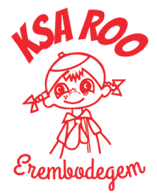 Wil jij iets kopen uit onze KSA Roo-winkel? Vul dit formulier dan in! Vanaf het moment dat wij de betaling ontvangen hebben, kunnen wij de bestelling plaatsen. Wanneer het pakketje klaarligt en opgehaald kan worden op het heem, sturen wij u een mailtje. TOTAAL BEDRAG BESTELLING = €                            MAAT AANTALPRIJSTOTAAL (€)KSA HEMD32x€ 21 =  	34x€ 21=36x€ 21=38x€ 25=40x€ 25=KSA ROO T-SHIRT wit 7-8j (122/128)x€ 15=9-11j (134/146)x€ 15=Sx€ 15=Mx€ 15=Lx€ 15=XLx€ 15=KSA ROO T-SHIRT donkerblauw 7-8j (122/128)x€ 15=9-11j (134/146)x€ 15=Sx€ 15=Mx€ 15=Lx€ 15=XLx€ 15=KSA ROO PULL bordeauxXSx€ 25=Sx€ 25=Mx€ 25=SJAALTJE/x€ 3=LEEFTIJDSSCHILDJE/x€ 0,70=OUDE JAARTHEMA’S/x€ 0,50=KSA-SCHILDJE/x€ 0,50=KSA ROO-SCHILDJE/x€1,20=